IL DIAMANTE MANDARINO(Taeniopygia  Guttata)Classificazione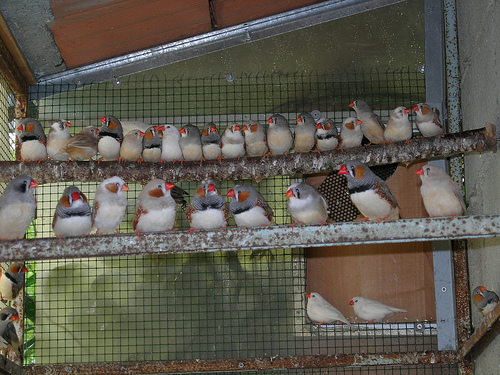 Anche se  questo piccolo estrillide australiano viva preferibilmente in piccoli gruppi,  si alleva anche in coppia, può rimanere tutto l’anno in una voliera esterna, purché  riparato dalle correnti d’aria. Si riproduce  tutto l’anno se gli viene messa a disposizione una cassetta-nido di cm 12x12x12, con foro d’entrata di cm 3,5-4. Il materiale d’imbottitura é costituito da: barbe di palma, peli di cocco, fili di juta o canapa, fili d’erba e piccoli ramoscelli. Depone dalle 3 alle 6 uova, che cova per circa 13-16 giorni. I piccoli vanno alimentati mettendo a disposizione dei genitori pane secco, verdura fresca, centocchio, dente di leone, cicoria, spinaci, radicchio e pastoncino all’uovo per canarini.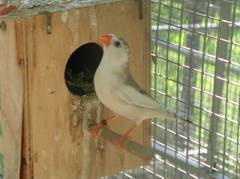 La miscela é composta da:-30% miglio (10% miglio rosso, 10% miglio giallo, 10% miglio bianco)-40% panico-30% misto per canariniSi può somministrare questa miscela per tutto il periodo dell’anno, facendo attenzione a mettere a disposizione sempre del pane secco.L’allevamento molto intensivo negli anni  ha generato moltissime mutazioni , oltre alla taglia normale si è arrivati a crearne una “maggiorata” che molti la definiscono Olandese, questi sono meno riproduttivi, ed è bene allevarli in ambiente al chiuso dalle intemperie data la loro difficoltà a riprodursi.Gli anelli adatti sono del tipo B in alluminio .Questi graziosi uccellini sono adatti a chi vuole iniziare ad allevare, la loro indole a riprodursi darà subito soddisfazioni  anche ai più inesperti, per fermare la loro naturale predisposizione alla riproduzione sarà sufficiente togliere il nido, possiamo farli vivere al meglio magari mettendo un piccolo gruppetto di 6-8 individui (meglio se in coppia) rallegrandoci con il loro dolcissimo canto simile ad una trombetta.Testo e foto Attilio Casagrande.Taeniopygia guttata (Vieillot, 1817) – valid – Zebra Finch